Publicado en Cáceres el 16/03/2018 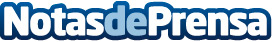 Cáceres, una de las ciudades españolas con mayor rentabilidad en el alquiler de pisosCáceres, una ciudad de la Comunidad de Extremadura, fue declarada patrimonio de la humanidad por la Unesco hace ya más de 30 años atrásDatos de contacto:Gran ManzanaNota de prensa publicada en: https://www.notasdeprensa.es/caceres-una-de-las-ciudades-espanolas-con Categorias: Nacional Inmobiliaria Finanzas Extremadura Turismo Patrimonio http://www.notasdeprensa.es